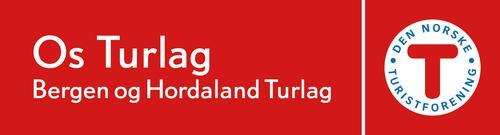 SAKSLISTEMøtes formålStyremøteMøteansvarligJorunn NytræMøtestedOs BibliotekMøtedato 14.05.2019DeltakereJorunnAlf HelgeSivEspenHelgeKjetil Anni RønnaugMøtetidkl. 18Møtesluttkl  20:45SakTil behandlingAnsvarlig05/2019Referat fra forrige møteØnske om at det brukes mal for referat og at alle i styret får referatet til gjennomlesning før det legges ut på nettsiden.J06/2019Retningslinjer for Os Turlag:  Nettside – Facebook etcOs Turlag sine nettsider skal i utgangspunktet være fri for reklame og politiske synspunkter. Ev. reklame/poltiske saker skal godkjennes av styret før det legges ut. Gjennomgang av utkast til retningslinjer for publisering på Os Turlag sine nettsider, Facebook o.l. Skal renskrives og sendes ut til de ulike gruppene i turlaget. Vi må gå gjennom tilganger i sherpa og administratortilganger på FB. Os Turlag må legges til som administrator på alle undergrupper i turlaget for at vi ikke skal miste kontrollen på FB-sider (problem dersom de som er admin slutter f.eks.) K07/2019Tilbakemelding fra styremedlemmene om arbeidsoppgaver og statusØnsker at fakturaer skal være bedre forklart hva de gjelder. Frifondsmidler, søknad OK. Fått penger. Regning for  telt ikke kommet foreløpig. De som skal hente ut materialer o.l hos Monter/Optimera må kvittere for at det skal bli lettere å plassere i riktig gruppe (trivselsgr, Osv vgs osv.) og for at ikke hvem som helst skal kunne hente ut ting og skrive det på turlaget.Logoen vår må redesignes for å gjøres trykkbar. Styret ønsker å beholde logoen som den er. Får pris på hva det koster å gjøre den trykkbar.Kontaktperson barnas tl, friskus og fjellsport. Samarbeid/kommunikasjon med de ulike gruppene ikke helt etablert. Mange ideer til turer og arrangementer mm. F.eks. Os-viddo som fast tur (Friskus), Bjørnafjorden hangaround (samarbeidsprosjekt med etablering av leirplasser tilrettelagt for hengekøyer), nattevandring over Vidden.Helge har fått mange dokumenter som skal skannes og arkiveres. Det må lages et oversiktlig arkiv. Omfattende arbeid.Arbeid med Gapahuken (Os vgs) Langevatnet går sin gang. Turprogram for neste år skal være inne i midten av sept. Mulig presentasjon av progr på medlemsmøte i nov. DNT SjekkUT: Mye aktivitet her som vi ikke har vært helt klar over. Beate oppdatert Jaktfalken, Vandrefalken og Os-viddo. Andre som kanskje også trenger litt oppdatering. Nytt utstyrslager. Siv lager signeringslister for lån av utstyr. Medlemsmøter, styremøter, OK lokaler og bevertning. Program for medlemsmøte i nov. nesten på plass. Inviterer Fusa turlag. Prøve å etablere et samarbeid. Fått penger til bevertning.Kom deg ut-dagen 1.september på Lysøen. Båt koster 10 000. Aktiviteter ikke helt på plass. Kontakte mulige bidragsytere her (OsOK, klatregruppen mm.). Ellers turtipp, ansiktsmaling, bueskyting? Øvreeide gård booket til kom deg ut-dagen i februar. Premier!Alle08/2019Resultat Vårslepp – Medlemsmøte – Opptur Vårslepp 27/4: Vellykket arr. til tross for dårlig vær. Fikk noen nye medlemmer.Medlemsmøte 30/4: Nyttig med gjennomgang og oppfriskning av førstehjelp. Fine presentasjoner av de ulike gruppene. Gode tilbakemeldinger.Opptur 8/5: Dårlig vær, men fornøyde ungdommer. Et uhell der en jente skadet en tå, men det gikk fint med henne.J09/2019Torgdag 25. mai – Turleiarmøte – . kurs 17. oktober – Trygg i Os 17. sept.Liv laga 25.mai. Arrangert av Os og Fusaposten. Arena der ulike organisasjoner kan presentere seg. Vi skal ha stand og innlegg. Trygg i Os 17.sept - arrangement for godt voksne. Vi skal ha stand.Turledermøte 17.okt, Helge tar saken.J10/2019DiverseOs sogelag, kommunen Os Turlag og Samnanger Turlag, Markering Little Canada. Vi har ansvar for tur søndag 6/10 som går fra Øvredal. Samnanger fra Rolvsvåg. Mulig vi må ha med oss Os røde kors.Årsmøtet BHT - Fire tilstede fra Os Turlag. Første kvinnelige leder valgt. Helge deltok på medlemsmøtet BHT og han skal også delta på landssamling i Lofoten i juni.Fjellsportgruppen: Ønsker at det skal arrangeres mer fjellsportturer og ikke bare klatring. Undersøke om det finnes medlemmer med nødvendige kurs. Ellers positiv til å sponse medlemmer som ønsker å ta kurs.Signering av avtaler med grunneiere. Peder Fløysand og Oddbjørn Klyve har hatt myndighet til å signere disse avtalene. OK har ønske om å overlate dette til andre. Forslag fra Jorunn om at Helge overtar denne funksjonen sammen med PF gir styret sin tilslutning til.A